Publicado en  el 31/10/2016 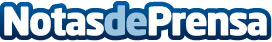 Uber salta al sector de las empresas en MadridUberX acaba de anunciar su nueva línea de negocio. Se trata de una plataforma de gestión y facturación única, dirigida a ejecutivos. Más competencia para la compañía made in Spain en un territorio que siempre, hasta ahora, ha sido suyo.

Datos de contacto:Nota de prensa publicada en: https://www.notasdeprensa.es/uber-salta-al-sector-de-las-empresas-en-madrid_1 Categorias: Automovilismo Madrid Recursos humanos Dispositivos móviles Industria Automotriz Innovación Tecnológica http://www.notasdeprensa.es